РОССИЙСКАЯ ФЕДЕРАЦИЯФЕДЕРАЛЬНЫЙ ЗАКОНО ВНЕСЕНИИ ИЗМЕНЕНИЯВ СТАТЬЮ 1 ФЕДЕРАЛЬНОГО ЗАКОНА "О МИНИМАЛЬНОМ РАЗМЕРЕОПЛАТЫ ТРУДА"ПринятГосударственной Думой22 ноября 2013 годаОдобренСоветом Федерации27 ноября 2013 годаСтатья 1Внести в статью 1 Федерального закона от 19 июня 2000 года N 82-ФЗ "О минимальном размере оплаты труда" (Собрание законодательства Российской Федерации, 2000, N 26, ст. 2729; 2002, N 18, ст. 1722; 2003, N 40, ст. 3818; 2005, N 1, ст. 24; 2007, N 17, ст. 1930; 2008, N 26, ст. 3010; 2011, N 23, ст. 3246; 2012, N 50, ст. 6955) изменение, изложив ее в следующей редакции:"Статья 1. Установить минимальный размер оплаты труда с 1 января 2014 года в сумме 5 554 рублей в месяц.".Статья 2Настоящий Федеральный закон вступает в силу с 1 января 2014 года.ПрезидентРоссийской ФедерацииВ.ПУТИНМосква, Кремль2 декабря 2013 годаN 336-ФЗ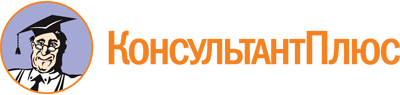 Федеральный закон от 02.12.2013 N 336-ФЗ
"О внесении изменения в статью 1 Федерального закона "О минимальном размере оплаты труда"Документ предоставлен КонсультантПлюс

www.consultant.ru

Дата сохранения: 16.03.2021
 2 декабря 2013 годаN 336-ФЗ